West Midlands North Foundation SchoolIndividual Placement Description – Russells Hall HospitalIt is important to note that this description is a typical example of your placement and may be subject to change.PlacementFY1 - HaematologyThe departmentThe department is mainly based on the Georgina Unit which consists of a clinic area, a day case area and isolation unit.  The medical day case unit on ward A4 also has outpatient haematology patients.The unit has its own phlebotomist so that patients can be seen with a current blood count. The patients seen in general clinics include those with bleeding or clotting problems, abnormalities in blood counts and haematological cancers.The haematology unit also provides a JACIE-accredited haemopoietic stem cell collection and autologous stem cell transplantation service, (using patients’ own stem cells).The type of work to expect and learning opportunitiesResponsible for the care of haematology inpatients under the supervision of a haematology SpR and the team of haematology consultants. You will gain experience in the treatment of acute leukaemias and lymphomas and autologous haematopoietic stem cell transplantation. There is also the opportunity to have laboratory exposure and attend a variety of haematology clinics (thrombosis, obstetric/thrombosis, chemotherapy and haematology clinics).Participation in the weekly departmental radiology meeting and ward MDT.Participation in the weekly departmental journal club.Participation in regional haematology MDT.Care of patients with haemoglobinopathies (mainly sickle cell anaemia).Where the placement is basedRussells Hall HospitalSupervisor(s) for the placementNamed supervisors are appointed in line with the GMC requirements for Clinical and Educational Supervision and will be allocated at the time of appointmentMain duties of the placementAttending daily ward rounds and clinic workReviewing sick patients on the ward and in our day unitManaging sepsis and blood product transfusion on the unit.Undertaking an audit and presenting it to the departmentParticipation in the medical on-call rotaOpportunities to participate in procedures (Hickman line removal, bone marrow biopsies).Typical working pattern in this placementFull shift with on call commitment, together with an individual Work Schedule being issued.Employer informationBased in the heart of the Black Country, The Dudley Group NHS Foundation Trust is the main provider of hospital and adult community services to the populations of Dudley, significant parts of the Sandwell borough and smaller, but growing, communities in South Staffordshire and Wyre Forest.The first hospital trust in the area to be awarded coveted Foundation Trust status in 2008, we provide a wide range of medical, surgical and rehabilitation services.Currently the Trust serves a population of around 450,000 people from three hospital sites at Russells Hall Hospital, Guest Outpatient Centre in Dudley and Corbett Outpatient Centre in Stourbridge. The Trust provides the full range of secondary care services and some specialist services for the wider populations of the Black Country and West Midlands region. The Trust also provides specialist adult community based care in patients’ homes and in more than 40 centres in the Dudley Metropolitan Borough Council community.Our hospitals are among some of the most technologically advanced in the country, where state-of-the-art equipment and modern, purpose-built buildings combine to create the highest standards of patient care.In a year we…deliver 4,700 babiessee around 500,000 outpatientstreat almost 100,000 patients in our emergency departmentmaintain our 13,000 Public Members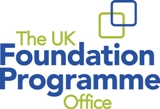 